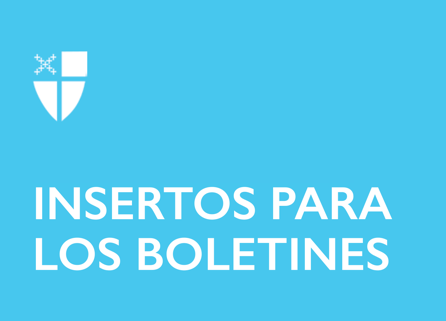 20 de diciembre de 2020 – Adviento 4 (B)Recorriendo el mundoAl continuar nuestro recorrido de Adviento lo invitamos a que vea el Camino del Amor como un viaje que incluye a la comunidad. El testimonio de Zacarías e Isabel que trajeron al niño Juan al Templo para que fuera circuncidado, nos recuerda lo importante que es que nuestra comunidad de fe persevere en el Camino del Amor. Al igual que la comunidad lo hizo por la familia de Juan, las comunidades ofrecen un lugar para el discernimiento, unas veces desafiándonos y otras veces afirmándonos. Las comunidades celebran y señalan momentos importantes a lo largo del recorrido.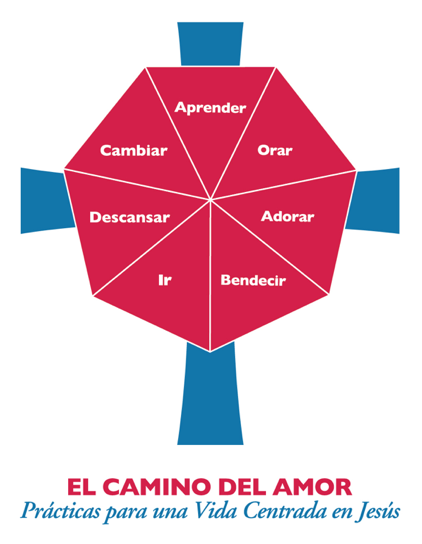 Domingo – 20 de diciembreADORARQuédese hoy [en la iglesia] antes de abandonar la adoración. Pídale a Dios que lo prepare y lo envíe a un viaje por el mundo para dar testimonio del amor de Dios.Lunes – 21 de diciembreIRVaya hoy a su vecindario. ¿Dónde ve a Dios obrando? ¿Qué atributos del amor de Dios son visibles? Pídale a Dios que le muestre cómo puede celebrar y unirse a ese amor.Martes – 22 de diciembreAPRENDERLea Lucas 2: 8-10. ¿Cuándo le ha sorprendido Dios? Compártalo con un amigo.Miércoles – 23 de diciembreORARReserve un tiempo hoy para orar por los demás. Incluya tres minutos de silencio intencional, pidiéndole a Dios que le hable.Jueves – 24 de diciembreBENDECIRSi se reúne hoy con otros, tome turnos para indicar la forma en que la persona a su derecha o izquierda lo ha bendecido.Miércoles – 23 de diciembreCAMBIARLea Lucas 1-2. Dé gracias por el nacimiento del niño Jesús. Ore para que pueda seguir a Cristo Jesús en su camino de amor con todo su corazón, mente, cuerpo y espíritu. Para obtener recursos adicionales de Adviento con relación al Camino del Amor, visite episcopalchurch.org/wayoflove. Allí encontrará enlaces electrónicos para todo un currículo de Adviento, Recorriendo el Camino de Amor, así como Vivir el Camino del Amor en comunidad, que es un currículo de nueve semanas que es útil en cualquier temporada. 